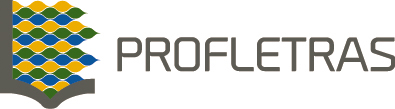 UNIVERSIDADE ESTADUAL DE MARINGÁDEPARTAMENTO DE LÍNGUA PORTUGUESAPROFLETRASFICHA PARA ORIENTAÇÃOA- Aluno(a) ___________________________________________________________B -Linha de pesquisa do trabalho:(     ) Linha de Pesquisa 1 – Teorias da Linguagem e Ensino(     ) Linha de Pesquisa 2 – Leitura e Produção Textual: diversidade social e práticas docentesC- Provável tema/intenção de pesquisa_________________________________________________________________________________________________________________________________________________________________________________________________________________________________________________________________________________________________________________________________________________________D- Opção de orientadores1ª. opção : ___________________________________________________________2ª. opção: ____________________________________________________________3ª. opção: ____________________________________________________________